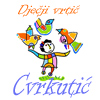 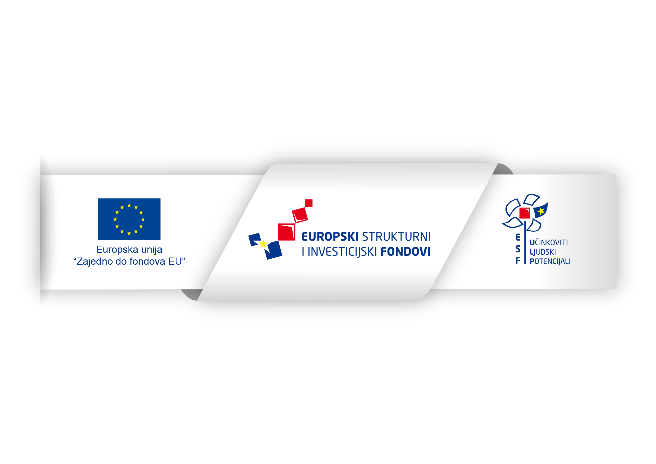 DJEČJI VRTIĆ CVRKUTIĆANTUNA MIHANOVIĆA 649243 OROSLAVJEOdluka o produljenom radnom vremenu dječjeg vrtića CvrkutićU sklopu projekta: „Dopusti mi da naučim igrom“- Projekt unapređenja usluga za djecu u sustavu ranog i predškolskog odgoja i obrazovanjaDječji vrtić Cvrkutić, kao korisnik bespovratnih sredstava iz Europskog socijalnog fonda, 23.prosinca 2021. potpisao je s Ministarstvom rada, mirovinskog sustava, obitelji i socijalne politike te Hrvatskim zavodom za zapošljavanje Ugovor od dodjeli sredstava za projekte koji se financiraju iz Europskog socijalnog fonda u financijskom razdoblju 2014.-2020. (broj ugovora UP.02.2.2.16.0035).Partner u projektu je Grad Oroslavje. Ukupna vrijednost projekta iznosi 566.410,15 kuna, a EU financiranje projekta je 100%Projektom: „Dopusti mi da naučim igrom“ u Dječji vrtić Cvrkutić uvodi se produženi rad vrtića i dodatni programi kako bi se djeci omogućio kvalitetniji boravak u vrtiću te omogućio kvalitetan edukativan sadržaj za vrijeme njihovog boravka u vrtiću. Prema iskazanim potrebama roditelja, radno vrijeme vrtića je usklađeno i traje od 5.30 do 15.30 te se uvodi poslijepodnevni boravak od 9 do 19 sati. Ovim projektom unaprjeđuje se i program rada vrtića uvođenjem kraćih programa stranog jezika, kojem prethode edukacije odgojitelja u navedenim područjima.Realizacijom projekta zaposlit će se jedan odgojitelj na pola radnog vremena te logoped na pola radnog vremena. Predviđeno je da će u produljenom boravku vrtića boraviti 10-ak djece.Savjetodavnu podršku u provođenju projekta „Dopusti mi da naučim igrom“ vrtiću pruža Zagorska razvojna agencija. Dječji vrtić Cvrkutić s poslijepodnevnim (produženim boravkom) započinje 2.studenog 2021. godine.                                                                                                            Silvija Čičko                                                                          Ravnateljica Dječjeg vrtića Cvrkutić, OroslavjeSadržaj priopćenja isključiva je odgovornost Dječjeg vrtića Cvrkutić i Grada Oroslavja